Job Description – IT Tutor 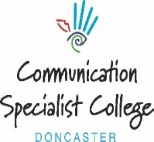 Title			IT Tutor  Reports to		Hub Manager Based at		Communication Specialist College - DoncasterHours of work 	37hrs per weekResponsible for:To ensure the delivery of outstanding quality learning to young peopleMentoring and supporting Pathway Learning MentorsTo ensure that the quality improvement systems and processes within the designated cohort are consistently appliedTo deliver accredited and non-accredited courses as directed.To respond to changes in Inspection frameworks, Awarding Body, or service requirements by producing appropriate learning programmes and materials.Key Duties and ResponsibilitiesTo provide day to day support to the Hub ManagerTo input to Education and Health Care Plans for a designated cohort of students.To attend when required EHCP meetings.To belong to a sub group to monitor and standardize internal quality assurance To deliver accredited and/or non-accredited courses to a high-quality standardTo assist in the development of the curriculum.To induct and assess young people and adults leading to the design of their individual learning.Providing students with appropriate information, advice, guidance, and support.To monitor, support and sign post students to ensure their pastoral needs are met Administrative work associated with all the organisation’s operationsNational Qualifications – design, develop, deliver and assess accreditation across a range of designated areas.Statistics – provide statistical information on student progress and achievement as requiredTo work effectively within a multi-disciplinary team to ensure a high standard of delivery on each students learning journey in accordance with their EHCP. To liaise with the college career lead to develop and monitor a range of work placement opportunities for young people as part of the learning programme where appropriateTo undertake peer assessment and internal verificationTo contribute to department self assessmentTo take responsibility for monitoring of tutorials within designated hubTo write baseline summaries for designated hub as directed by hub manager To support and mentor PLMs in the management of students behaviours within the classroom  GeneralTo strictly observe and follow staff code of conductTo have responsibility for promoting and safeguarding the welfare of all students The Trust is committed to safeguarding and promoting the welfare of children and young people and expects all staff to share this commitmentBe aware of the responsibility for personal health, safety and welfare and that of others who may be affected by your actions or inactionsSupport the college’s implementation of all current statutory requirements, e.g. Equalities Act, Equal Opportunities, Child Protection and Data Protection (GDPR)To fulfil personal requirements, where appropriate, with regard to Trust and college policies and procedures, health, safety and welfare, emergency, evacuation and securityTo work positively and inclusively with colleagues and stakeholders so that the Trust provides a workplace and delivers a service that does not discriminate against people on the ground of their age, sexuality, religion or belief, race, gender or disabilitiesTo attend training as required by the Trust to ensure that the best possible service is provided to our students and to each otherTo observe at all times the Trust’s policies, in particular those relating to Health and Safety at Work and Data ProtectionTo attend training as required by the Trust to ensure that the best possible service is provided to our students and to each otherTo undertake other duties which may be reasonably be required